Данную информацию можно переслать мне по электронной почте.Ф.И.О  ребенка___________________________________________________________________________________Дата рождения_______________________  номер сотового _______________________________________Адрес проживания, телефон_____________________________________________________________________________________________________________________________________________________________________________Кружки, секции, которые посещает  или будет посещать, их местонахождение_______________________________________________________________________________________________________________________________________________________________________________________________________________________________________________________________________________________________________________________________________________________________________________________________Номера  сотовых  мамы, папы, бабушки и др.родственников, с которыми можно будет связаться в случае необходимости (укажите не только номер, но и имя и отчество)_______________________________________________________________________________________________________________________________________________________________________________________________________________________Если есть изменения в составе семьи, напишите это, пожалуйста.ИНФОРМАЦИЯ   ДЛЯ  ОРГАНИЗОВАННОГО  НАЧАЛА  УЧЕБНОГО  ГОДА Вторая смена и что из этого следуетВ 2013/14 учебном году параллель 6-х классов будет посещать школу во вторую смену.Все уроки 2-ой смены по 45 минут. Питаются в столовой после 3 урока (с 3 сентября).Дети приходят в школу не ранее, чем за 10 минут до начала 2-ой смены, чтобы не мешать проводить занятия в старших классах в 1 смену.  Наш кабинет 3-20.Расписание звонков      Радиоурок   14.00 – 14.101 урок  14.10 – 14.552 урок  15.05 – 15.503 урок  16.10 – 16.554 урок  17.15 – 18.005 урок  18.10 – 18.556 урок  19.05 – 19.50Так как уроки заканчиваются поздно, то естественно тревожит вопрос, как и с кем Ваш ребенок будет добираться из школы домой. Чтобы избежать случаев бесконтрольного нахождения ребенка на улице после школы, а так же знать детей, нуждающихся в сопровождении в гимназию и обратно, классный руководитель должен иметь сведения либо о том, кто, каким образом  и по какому маршруту сопровождает ребенка в школу и обратно (укажите Ф.И.О., кем приходится сопровождающий ребенку),либо о том, что ребенок проделывает путь из дома до школы и обратно самостоятельно с ведома и разрешения родителей, так же с указанием маршрута.Данную информацию необходимо предоставить классному руководителю в форме заявления на имя директора гимназии до 2 сентября включительно. Начало учебного года, режимные моменты2 сентября:   14.00 –торжественная линейка; 14.30 – 14.40 – радиоурок14.40 – 15.10 – классный час1 урок 15.20 – 15.402 урок 15.50 – 16.103 урок 16.20 – 16.404 урок 16.50 -17.10С 3 сентября уроки проводятся по расписанию   (см. сайт гимназии    http://sc64.ucoz.ru/  )Ежедневно после уроков дежурные по классу убирают кабинет, моют полы.  Обращение к родителям: если Вы ждете ребенка, пока он дежурит, или просто неспеша идете мимо школы вечером, то не поленитесь и поднимитесь в кабинет (с разрешения охранника), посмотрите, что делает Ваш или не Ваш, но все же ребенок. Может быть, ему нужна Ваша помощь какого-либо характера. И проследите, пожалуйста, за тем, чтобы после ухода свет в кабинете был выключен, окна плотно закрыты. С 9 по 14 сентября наш класс дежурит по школе. Патрульная группа уходит с поста поздно.3.Ко 2-3  сентября каждому ученику 6Б класса необходимозаполнить дневник (расписание звонков, уроков,  различные  сведения о себе, одноклассниках, контактные телефоны родственников, кл.руководителя и т.п. информацию);вложить в дневник  маршрутный лист с подробным указанием дороги до школы; завести тетрадь для записи радиоуроков;  подклеить учебники (если это нужно),  вклеить в них и сразу подписать таблицу состояния учебника на начало 2013/2014 учебного года;обложки учебников по математике (1-3 части, Петерсон) советую обклеить скотчем, чтобы мягкая обложка за год не порвалась и выглядела опрятно;рабочие тетради по математике не должны быть толще 18 листов;только для тех детей, кому рекомендовано заниматься в подготовительной или спецгруппе, необходимо принести справку от врача о состоянии здоровья  и соответствующей физкультурной группе;если медицинский полис ребенка вы уже заменили, то принесите в школу ксерокопию нового полиса (с  2-х сторон);будет замечательно, если вы не затяните с решением (в первые 2 учебных дня) таких вопросов, как                   страховка – 200р            «Золотой ключик» - 130 р 38 коп (в ноябре 20-летие газеты)             питание: 880 р.1 и 2 позиции – ждет кл.рук.;  3 пункт– Писеукова Е.А. (если она не против и в этом учебном году помогать классу в данном деле);льготникам по питанию до 5 сентября необходимо сдать все справки, подтверждающие льготу (в прошлом году это были семьи Волкова А. и Юрова К.)4.Список учителейРусский язык, литература – Голубева Любовь СерафимовнаМатематика – Пендюр Елена Петровна, кл рук, сотовый 8-920-503-24-84 (во время уроков пожалуйста не звоните, пишите смс; в этом учебном году работаю в 1 и 2 смены)История – Дымова Ирина ФедоровнаГеография – Шишкина Лариса ВикторовнаБиология – Душкина Ольга АлександровнаИЗО – Кирсанова Татьяна ВладимировнаМузыка – Демина Татьяна ВикторовнаФизическая культура – Жужлов Дмитрий ГеннадьевичАнглийский язык (1) – Башкатова Галина Сергеевна, Чернышова Наталья НиколаевнаФранцузский язык (1)– Шацких Ирина ИвановнаАнглийский язык (2) – Башкатова Галина СергеевнаНемецкий язык  (2) – Колесникова Олеся СергеевнаТехнология – Брыкина Светлана Михайловна (дев), Рогов Виктор Валентинович (мал) Информатика – Иваненко Татьяна Евгеньевна5.О посещении гимназииПри возникшем у ребенка внезапном недомогании или если по каким-то причинам он не сможет посетить школу просьба сразу же сообщить об этом классному руководителю (с указанием причины отсутствия) и, желательно, Голышкиной Маше, отвечающей за питание.Если вашему ребенку необходимо уйти с занятий (на соревнования, по семейным обстоятельствам, по болезни и т.п.), это делается только после разрешения дежурного администратора.Если ребенок пропустил 3 и более дня по болезни, то к посещению уроков он будет допущен только при наличии справки от врача о состоянии здоровья;В целях профилактики инфекционных заболеваний рекомендуем брать в школу воду в пластиковых бутылках, средства личной гигиены (платок, важные салфетки, расческу и др.)Родители проходят в школу только  после предъявления охраннику документа, удостоверяющего личность и при договоренности о встрече с педагогом заранее.  Во время учебных занятий школьное здание закрыто. 6.1 сентября в 14.00 на бульваре Неделина Липецкая областная юношеская библиотека организует праздник.Праздник «Читающий бульвар» проводиться благодаря муниципальному социальному гранту в рамках городской программы «Липецк – наш общий дом» при поддержке Управления по делам печати, телерадиовещания и связи Липецкой области. 
            Помимо награждения по итогам летнего чтения самых активных читателей библиотеки и выступления артистов, гостей праздника ждёт: Мини-олимпиада по армреслингу, перетягиванию каната и другие здоровые увлечения от «Союза Возрождения России»;Знакомство с движением Спидкубинга в Липецке и мастер-класс по скоростной сборке кубика-рубика;Тренинг по восточной игре Тайдзы-балун-болл от единственного официального представителя в России;День открытой астрономии в Липецке. Каждый может совершенно бесплатно почувствовать себя астрономом и рассмотреть небесные светила в телескоп, не дожидаясь ночи;Выставка фотографий от любителей и профессионалов фотоискусства Липецка;Творческая практика «Редакция онлайн» для начинающих журналистов у профессионалов издательского дела.Впервые в Липецке «Читающий бульвар» станет местом встречи коллекционеров. Филателисты, букинисты, нумизматы, филотаймисты, филокартисты придут на праздник со своими коллекциями. Будут представлены уникальные библиотечные собрания книг с автографами известных людей. 7.Осенний День здоровья + практическая работа по математике7 сентября состоится традиционный осенний День здоровья. Однако формат его проведения нетрадиционен.О времени выхода сообщу позже. Место проведения – Метро. НО:В данном мероприятии принимают участие только дети. Сопровождать их могут не более 2-х родителей. Поэтому никакого скопления машин на месте дислокации не будет. Можем заранее определиться, кто из родителей совершит вместе с нами этот марш-бросок. Самовыдвижение приветствуется.У каждого ребенка – рюкзак, который он несет сам.  В рюкзаке – еда и питье (бутерброд, вода и т.п.), необходимые ребенку для привала.Мероприятий не очень много, одно из них – исполнение песни (в прошлом году что-то пели всей параллелью). Найдите слова, пожалуйста. У кого они сохранились?Ждем и спортивные мероприятия, поэтому форма одежды – соответствующая. Подробности, думаю, узнаем на уроке физкультуры.Конкурсы необычные. Например, определить расстояние от школы до МЕТРО. Как? Фантазируйте! Однако, чем больше способов вы найдете, чем точнее дадите ответ, тем вы больше – молодцы. А классу – дополнительный балл.А что касается отметки за вашу сообразительность, то она будет выставлена в математику, но после похода. Задача каждого ученика 6Б класса – сдать собственноручно выполненную практическую работу «Определение расстояния на местности» с описанием способа, с вычислениями, рисунками или фото местности или дороги, а, может быть, фото самого «исследователя» в момент проведения измерений, фотоколлаж и т.п. … Работа должна быть выполнена аккуратно, с любовью и творчески на альбомном листе формата А4. «Анонимки» (т.е без подписи автора и не озаглавленные тексты), творческие работы любящих родителей или старших товарищей  не принимаются. Срок сдачи – понедельник (не вторник и не среда и др.дни) 9 сентября.Кроме того, среди конкурсов будут вопросы, связанные с типами туристических костров (например, таежный), как их развести, зачем они нужны, их особенности и т.п. Подробнее – к середине недели.Пройдя все конкурсы, мы на указанном организаторами месте расстилаем на траве заранее приобретенную клеенку.  На нее дети сами выкладывают еду из рюкзаков, кушают, сами убирают за собой, и организованно в том же составе возвращаются к школе. У школы детей встречают их родители. Поход состоялся. Буду рада творческим мыслям по проведению этого мероприятия, не выходя за рамки предложенного. 8.Мотивирование к учебе через участие в конкурсахКак учитель математики буду рада, если вновь и в этом учебном году дети примут участие во всевозможных интернет-конкурсах, играх, вебинарах, олимпиадах и при получении за это грамоты, перешлют мне их в электронном виде. Напоминаю, что такие победы традиционно оцениваются мною заслуженной «пятеркой» в журнал. А если пройтись по данной ссылке http://ria.ru/society/20130610/942473161.html    ,то можно заметить, что уже рассматривается вопрос о том, как  при поступлении в вузы вновь учитывать средний балл аттестата. Кроме того, возможен и учет детских портфолио, в которых как раз должны находиться грамоты, полученные ребенком в различных профильных конкурсах за все годы учебы. «Готовь сани летом, а телегу – зимой» - гласит народная мудрость.  9. С  НАЧАЛОМ  НОВОГО УЧЕБНОГО  ГОДА!От себя лично поздравляю с началом еще одного учебного года весь состав 6Б класса (это не только 26 детей, но это и их активные, отзывчивые, заинтересованные родители, бабушки и дедушки)! Пусть этот год  принесет всем нам много нового, интересного и полезного, пройдет в атмосфере дружбы, терпимости, взаимопонимания и сотрудничества. И пусть  здоровье не подкачает.  Математики не болеют.)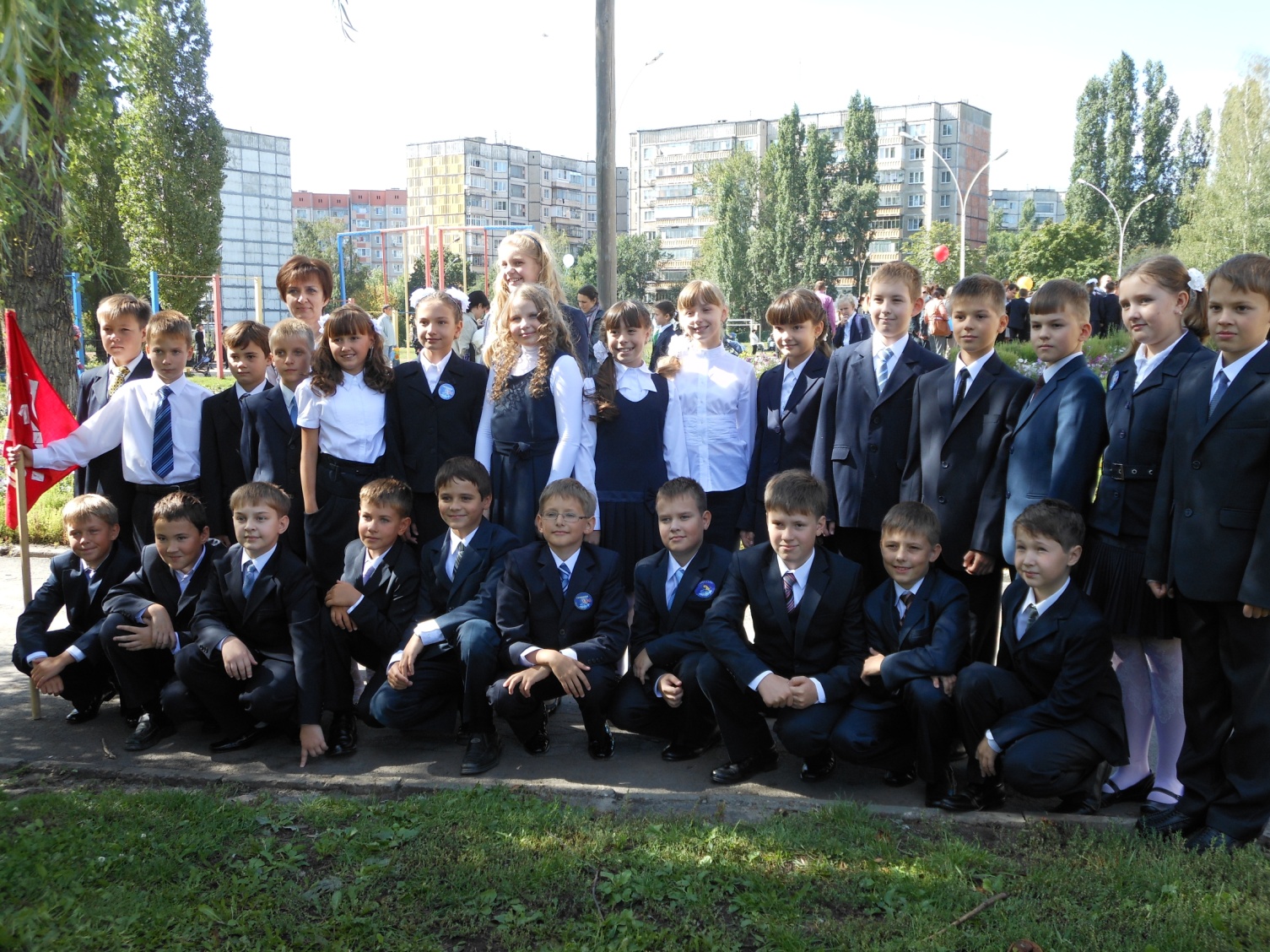 